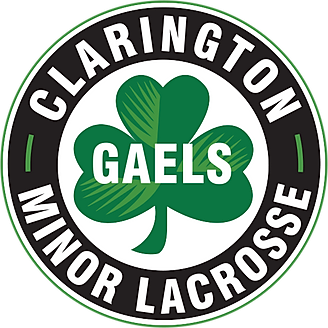 2024 Coach courses Required – all course found at coach.ca and in your Locker Required Coach and Volunteer Training All course can be found at www.coach.ca and in your LockerMaking Ethical Decisions Making Headway in Sport NCCP Emergency Action Plan – trainers must take thisSafe Sport Training – Decision MakersSafe Sport Training – Direct Athlete ContactSafe Sport Training – No Direct Athlete ContactUnderstanding the Rule of TwoNCCP – Coach Initiation in Sport - $15 covered by team budgets